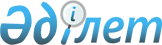 Солтүстік Қазақстан облысы Тайынша ауданы мәслихатының 2018 жылғы 27 желтоқсандағы № 218 "Солтүстік Қазақстан облысы Тайынша ауданының 2019 - 2021 жылдарға арналған бюджетін бекіту туралы" шешіміне өзгерістер мен толықтырулар енгізу туралыСолтүстік Қазақстан облысы Тайынша ауданы мәслихатының 2019 жылғы 4 қазандағы № 280 шешімі. Солтүстік Қазақстан облысының Әділет департаментінде 2019 жылғы 11 қазандағы № 5606 болып тіркелді
      Қазақстан Республикасының 2008 жылғы 4 желтоқсандағы Бюджет кодексінің 44, 106, 109, 111-баптарына, Қазақстан Республикасының 2001 жылғы 23 қаңтардағы "Қазақстан Республикасындағы жергілікті мемлекеттік басқару және өзін-өзі басқару туралы" Заңының 6-бабының 1-тармағына сәйкес Солтүстік Қазақстан облысы Тайынша ауданының мәслихаты ШЕШІМ ҚАБЫЛДАДЫ:
      1. Солтүстік Қазақстан облысы Тайынша ауданы мәслихатының "Солтүстік Қазақстан облысы Тайынша ауданының 2019 – 2021 жылдарға арналған бюджетін бекіту туралы" 2018 жылғы 27 желтоқсандағы № 218 шешіміне (2019 жылғы 16 қаңтарда Қазақстан Республикасы нормативтік құқықтық актілерінің электрондық түрдегі эталондық бақылау банкінде жарияланған, Нормативтік құқықтық актілерді мемлекеттік тіркеу тізілімінде № 5142 болып тіркелген) мынадай өзгерістер мен толықтырулар енгізілсін:
      1-тармақ жаңа редакцияда жазылсын:
       "1. Солтүстік Қазақстан облысы Тайынша ауданының 2019 - 2021 жылдарға арналған бюджеті тиісінше осы шешімге 1, 2 және 3-қосымшаларға сәйкес, оның ішінде 2019 жылға мынадай көлемдерде бекітілсін: 
      1) кірістер - 8500050,2 мың теңге:
      салықтық түсімдер - 1170625,8 мың теңге;
      салықтық емес түсімдер - 25022 мың теңге;
      негізгі капиталды сатудан түсетін түсімдер - 48726 мың теңге;
      трансферттер түсімі - 7255676,4 мың теңге;
      2) шығындар – 8546368,2 мың теңге;
      3) таза бюджеттік кредиттеу - 9827 мың теңге:
      бюджеттік кредиттер - 15150 мың теңге; 
      бюджеттік кредиттерді өтеу - 5323 мың теңге;
      4) қаржы активтерімен операциялар бойынша сальдо - 0 мың теңге:
      қаржы активтерін сатып алу - 0 мың теңге;
      мемлекеттің қаржы активтерін сатудан түсетін түсімдер - 0 мың теңге;
      5) бюджет тапшылығы (профициті) - - 9827 мың теңге;
      6) бюджет тапшылығын қаржыландыру (профицитін пайдалану) - 9827 мың теңге:
      қарыздар түсімі - 15150 мың теңге;
      қарыздарды өтеу - 5323 мың теңге;
      бюджет қаражатының пайдаланылатын қалдықтары – 46318 мың теңге.";
      8-тармақ жаңа редакцияда жазылсын:
       "8. 2019 жылға арналған аудан бюджетінде республикалық бюджеттен нысаналы трансферттер түсімі есепке алынсын, оның ішінде:
      бастауыш, негізгі және жалпы орта білім беру ұйымдарының мұғалімдері мен педагог-психологтарының еңбегіне ақы төлеуді ұлғайтуға;
      мектеп білім беру объектілерін күрделі жөндеуге;
      көлік инфрақұрылымының басым жобаларын қаржыландыруға; 
      Қазақстан Республикасында мүгедектердің құқықтарын қамтамасыз етуге және өмір сүру сапасын жақсартуға;
      мемлекеттік атаулы әлеуметтік көмекті төлеуге;
      Халықты жұмыспен қамту орталықтарына әлеуметтік жұмыс жөніндегі консультанттар мен ассистенттерді енгізуге;
      еңбек нарығын дамытуға бағытталған іс-шараларды жүзеге асыруға;
      жастар практикасына;
      жастарға, көпбалалы және табысы аз отбасылардың мүшелеріне, еңбек етуге қабілетті мүгедектерге жаңа бизнес-идеяларды іске асыруға арналған мемлекеттік гранттар беруге;
      қысқа мерзімді кәсіптік оқытумен қосымша қамтуды қамтамасыз етуге;
      Қазақстан Республикасы Үкіметінің 2018 жылғы 13 қарашадағы № 746 қаулысымен бекітілген Нәтижелі жұмыспен қамтуды және жаппай кәсіпкерлікті дамытудың 2017-2021 жылдарға арналған "Еңбек" мемлекеттік бағдарламасы шеңберінде жұмыс күші артық өңірлерден қоныстанғандар үшін тұрғын үйді сатып алуға;
      азаматтық қызметшілердің жекелеген санаттарының, мемлекеттік бюджет қаражаты есебінен ұсталатын ұйымдар қызметкерлерінің, қазыналық кәсіпорындар қызметкерлерінің жалақысын көтеруге; 
      орман шаруашылығы және ерекше қорғалатын табиғи аумақтардың ауылдық жерде жұмыс істейтін азаматтық қызметшілерінің лауазымдық айлықақыларын көтеруге;
      мемлекеттік әкімшілік қызметшілердің жекелеген санаттарының жалақысын көтеруге.";
      9-тармақ жаңа редакцияда жазылсын:
       "9. 2019 жылға арналған облыстық бюджеттен аудан бюджетіне берілетін трансферттер көлемі көзделсін, оның ішінде:
      оқулықтарды сатып алу және жеткізуге;
      жануарлардың энзоотикалық ауруларына қарсы алдын алу іс-шараларын жүргізуге;
      Нәтижелі жұмыспен қамтуды және жаппай кәсіпкерлікті дамытудың мемлекеттік бағдарламасының іс-шараларын іске асыруға;
      мүгедектерге қызмет көрсетуге бағытталған ұйымдар орналасқан жерлерде жол белгілері мен сілтегіштерін орнатуға;
      мүгедектерге қызмет көрсетуге бағытталған ұйымдар орналасқан жерлерде жүргіншілер өтетін жолдарды дыбыстайтын және жарық құрылғыларымен орнықтыруға;
      Солтүстік Қазақстан облысы Тайынша ауданының Кирово ауылында Булаев су құбырына қосылуымен тарату желілердің құрылысына жобалау-сметалық құжаттаманы әзірлеуге;
      Солтүстік Қазақстан облысы Тайынша ауданының Чкалово, Петровка ауылдарында тарату желілермен сумен жабдықтаудың шоғырланған көзінің құрылысына жобалау-сметалық құжаттаманы әзірлеуге;
      Солтүстік Қазақстан облысы Тайынша ауданының Дашка-Николаевка, Новогречановка ауылдарында сумен жабдықтаудың шоғырланған көзінің құрылысына жобалау-сметалық құжаттаманы әзірлеуге;
      Солтүстік Қазақстан облысы Тайынша ауданының Горькое ауылында сумен жабдықтаудың оқшау көзінің құрылысына жобалау-сметалық құжаттаманы әзірлеуге;
      Солтүстік Қазақстан облысы Тайынша ауданының Мироновка ауылында тарату желілермен сумен жабдықтаудың оқшау көзінің құрылысына жобалау-сметалық құжаттаманы әзірлеуге;
      Солтүстік Қазақстан облысы Тайынша ауданының Ильичевка ауылында өсімдік майын өңдіру бойынша зауыттың құрылысына (электрмен жабдықтау);
      Солтүстік Қазақстан облысы Тайынша ауданы "BioOperations" жауапкершілігі шектеулі серіктестігінің электрмен жабдықтаудың сыртқы объектілерін қайта жөндеуге.";
      12-тармақ жаңа редакцияда жазылсын:
       "12. 2019 жылға арналған аудандық бюджет шығыстарында аудандық бюджеттен Тайынша қаласының бюджетіне 43600 мың теңге сомасында, Келлер ауылдық округінің бюджетіне 8950 мың теңге сомасында және Яснополян ауылдық округінің бюджетіне 300 мың теңге сомасында берілетін ағымдағы нысаналы трансферттер көзделсін."; 
      көрсетілген шешімнің 1, 4-қосымшалары осы шешімнің 1, 2-қосымшаларына сәйкес жаңа редакцияда жазылсын.
      2. Осы шешім 2019 жылғы 1 қаңтардан бастап қолданысқа енгізіледі. 2019 жылға арналған Солтүстік Қазақстан облысы Тайынша ауданының бюджеті 2019 жылға арналған қаладағы аудан, аудандық маңызы бар қала, кент, ауыл, ауылдық округ әкімі аппараттарының бюджеттік бағдарламаларының тізбесі
      Кестенің жалғасы
      Кестенің жалғасы
					© 2012. Қазақстан Республикасы Әділет министрлігінің «Қазақстан Республикасының Заңнама және құқықтық ақпарат институты» ШЖҚ РМК
				
      Аудандық мәслихаттың 
сессиясының төрағасы 

С. Бекшенов

      Аудандық мәслихаттың 
хатшысы 

Қ. Шәріпов
Солтүстік Қазақстан oблысы Тайынша ауданы мәслихатының 2019 жылғы 04 қазандағы № 280 шешіміне 1-қосымшаСолтүстік Қазақстан oблысы Тайынша ауданы мәслихатының 2018 жылғы 27 желтоқсандағы № 218 шешіміне 1-қосымша
Санаты
Санаты
Санаты
Атауы
Сомасы, мың теңге
Сыныбы
Сыныбы
Атауы
Сомасы, мың теңге
Кіші сыныбы
Атауы
Сомасы, мың теңге
1) Кірістер
8500050,2
1
Салықтық түсімдер
1170625,8
01
Табыс салығы
17583,8
2
Жеке табыс салығы
17583,8
03
Әлеуметтік салық
380067
1
Әлеуметтік салық
380067
04
Меншікке салынатын салықтар
285651
1
Мүлікке салынатын салықтар
216085
3
Жер салығы
14840
4
Көлік құралдарына салынатын салық
41370
5
Бірыңғай жер салығы
13356
05
Тауарларға, жұмыстарға және қызметтерге салынатын ішкі салықтар
227550
2
Акциздер
5618
3
Табиғи және басқа да ресурстарды пайдаланғаны үшін түсетін түсімдер
200000
4
Кәсіпкерлік және кәсіби қызметті жүргізгені үшін алынатын алымдар 
21280
5
Ойын бизнесіне салық 
652
08
Заңдық маңызы бар әрекеттерді жасағаны және (немесе) оған уәкілеттігі бар мемлекеттік органдар немесе лауазымды адамдар құжаттар бергені үшін алынатын міндетті төлемдер
259774
1
Мемлекеттік баж
259774
2
Салықтық емес түсімдер
25022
01
Мемлекеттік меншіктен түсетін кірістер
17240
5
Мемлекет меншігіндегі мүлікті жалға беруден түсетін кірістер
8558
7
Мемлекеттік бюджеттен берілген кредиттер бойынша сыйақылар
6
9
Мемлекет меншігінен түсетін басқа да кірістер 
8676
04
Мемлекеттік бюджеттен қаржыландырылатын, сондай-ақ Қазақстан Республикасы Ұлттық Банкінің бюджетінен (шығыстар сметасынан) қамтылатын және қаржыландырылатын мемлекеттік мекемелер салатын айыппұлдар, өсімпұлдар, санкциялар, өндіріп алулар
5000
1
Мұнай секторы ұйымдарынан және Жәбірленушілерге өтемақы қорына түсетін түсімдерді қоспағанда, мемлекеттік бюджеттен қаржыландырылатын, сондай-ақ Қазақстан Республикасы Ұлттық Банкінің бюджетінен (шығыстар сметасынан) қамтылатын және қаржыландырылатын мемлекеттік мекемелер салатын айыппұлдар, өсімпұлдар, санкциялар, өндіріп алулар
5000
06
Басқа да салықтық емес түсiмдер 
2782
1
Басқа да салықтық емес түсімдер
2782
3
Негізгі капиталды сатудан түсетін түсімдер
48726
01
Мемлекеттік мекемелерге бекітілген мемлекеттік мүлікті сату
16016
1
Мемлекеттік мекемелерге бекітілген мемлекеттік мүлікті сату
16016
03
Жерді және материалдық емес активтерді сату 
32710
1
Жерді сату
32700
2
Материалдық емес активтерді сату 
10
4
Трансферттердің түсімдері
7255676,4
01
Төмен тұрған мемлекеттiк басқару органдарынан трансферттер 
24000
3
Аудандық маңызы бар қалалардың, ауылдардың, кенттердің, ауылдық округтардың бюджеттерінен трансферттер
24000
02
Мемлекеттiк басқарудың жоғары тұрған органдарынан түсетiн трансферттер
7231676,4
2
Облыстық бюджеттен түсетiн трансферттер
7231676,4
Функционалдық топ
Функционалдық топ
Функционалдық топ
Атауы
Сомасы, мың теңге
Бюджеттік бағдарламалардың әкімшісі
Бюджеттік бағдарламалардың әкімшісі
Атауы
Сомасы, мың теңге
 Бағдарлама
Атауы
Сомасы, мың теңге
2) Шығындар 
8546368,2
01
Жалпы сипаттағы мемлекеттiк қызметтер
490327
112
Аудан (облыстық маңызы бар қала) мәслихатының аппараты
19476
001
Аудан (облыстық маңызы бар қала) мәслихатының қызметін қамтамасыз ету жөніндегі қызметтер
19476
122
Аудан (облыстық маңызы бар қала) әкімінің аппараты 
160116
001
Аудан (облыстық маңызы бар қала) әкімінің қызметін қамтамасыз ету жөніндегі қызметтер
138106
003
Мемлекеттік органның күрделі шығыстары
16410
113
Жергілікті бюджеттерден берілетін ағымдағы нысаналы трансферттер
5600
123
Қаладағы аудан, аудандық маңызы бар қала, кент, ауыл, ауылдық округ әкiмiнiң аппараты
172115
001
Қаладағы аудан, аудандық маңызы бар қаланың, кент, ауыл, ауылдық округ әкімінің қызметін қамтамасыз ету жөніндегі қызметтер
161315
022
Мемлекеттік органның күрделі шығыстары
10800
458
Ауданның (облыстық маңызы бар қаланың) тұрғын үй-коммуналдық шаруашылығы, жолаушылар көлігі және автомобиль жолдары бөлімі
96301
001
Жергілікті деңгейде тұрғын үй-коммуналдық шаруашылығы, жолаушылар көлігі және автомобиль жолдары саласындағы мемлекеттік саясатты іске асыру жөніндегі қызметтер
17931
013
Мемлекеттік органның күрделі шығыстары
37670
113
Жергілікті бюджеттерден берілетін ағымдағы нысаналы трансферттер
40700
459
Ауданның (облыстық маңызы бар қаланың) экономика және қаржы бөлімі
42319
001
Ауданның (облыстық маңызы бар қаланың) экономикалық саясатын қалыптастыру мен дамыту, мемлекеттік жоспарлау, бюджеттік атқару және коммуналдық меншігін басқару саласындағы мемлекеттік саясатты іске асыру жөніндегі қызметтер
33675
003
Салық салу мақсатында мүлікті бағалауды жүргізу
1700
010
Жекешелендіру, коммуналдық меншікті басқару, жекешелендіруден кейінгі қызмет және осыған байланысты дауларды реттеу
300
015
Мемлекеттік органның күрделі шығыстары
6644
02
Қорғаныс
17161
122
Аудан (облыстық маңызы бар қала) әкімінің аппараты 
17161
005
Жалпыға бірдей әскери міндетті атқару шеңберіндегі іс-шаралар
11574
006
Аудан (облыстық маңызы бар қала) ауқымындағы төтенше жағдайлардың алдын алу және оларды жою
3273
007
Аудандық (қалалық) ауқымдағы дала өрттерiнiң, сондай-ақ мемлекеттiк өртке қарсы қызмет органдары құрылмаған елдi мекендерде өрттердiң алдын алу және оларды сөндiру жөнiндегi iс-шаралар
2314
03
Қоғамдық тәртіп, қауіпсіздік, құқықтық, сот, қылмыстық-атқару қызметі
6145
458
Ауданның (облыстық маңызы бар қаланың) тұрғын үй-коммуналдық шаруашылығы, жолаушылар көлігі және автомобиль жолдары бөлімі
6145
021
Елдi мекендерде жол қозғалысы қауiпсiздiгiн қамтамасыз ету
6145
04
Білім беру 
4833769,2
123
Қаладағы аудан, аудандық маңызы бар қала, кент, ауыл, ауылдық округ әкiмiнiң аппараты
2799
005
Ауылдық жерлерде балаларды мектепке дейін тегін алып баруды және кері алып келуді ұйымдастыру
2799
464
Ауданның (облыстық маңызы бар қаланың) білім бөлімі
4782557,2
001
Жергіліктті деңгейде білім беру саласындағы мемлекеттік саясатты іске асыру жөніндегі қызметтер
28081
003
Жалпы білім беру
3972538,5
005
Ауданның (облыстык маңызы бар қаланың) мемлекеттік білім беру мекемелер үшін оқулықтар мен оқу-әдiстемелiк кешендерді сатып алу және жеткізу
79004
006
Балаларға қосымша білім беру
42286,6
007
Аудандық (қалалық) ауқымдағы мектеп олимпиадаларын және мектептен тыс іс-шараларды өткiзу
203
009
Мектепке дейінгі тәрбие мен оқыту ұйымдарының қызметін қамтамасыз ету
84977,3
015
Жетім баланы (жетім балаларды) және ата-аналарының қамқорынсыз қалған баланы (балаларды) күтіп-ұстауға қамқоршыларға (қорғаншыларға) ай сайынға ақшалай қаражат төлемі
19695
022
Жетім баланы (жетім балаларды) және ата-анасының қамқорлығынсыз қалған баланы (балаларды) асырап алғаны үшін Қазақстан азаматтарына біржолғы ақша қаражатын төлеуге арналған төлемдер
758
023
Әдістемелік жұмыс
13805
029
Балалар мен жасөспірімдердің психикалық денсаулығын зерттеу және халыққа психологиялық-медициналық-педагогикалық консультациялық көмек көрсету
8346
040
Мектепке дейінгі білім беру ұйымдарында мемлекеттік білім беру тапсырысын іске асыруға
134656,6
067
Ведомстволық бағыныстағы мемлекеттік мекемелер мен ұйымдардың күрделі шығыстары
397676,2
113
Жергілікті бюджеттерден берілетін ағымдағы нысаналы трансферттер
530
465
Ауданның (облыстық маңызы бар қаланың) дене шынықтыру және спорт бөлімі
41413
017
Балалар мен жасөспірімдерге спорт бойынша қосымша білім беру
41413
472
Ауданның (облыстық маңызы бар қаланың) құрылыс, сәулет және қала құрылысы бөлімі
7000
022
Бастауыш, негізгі орта және жалпы орта білім беру объектілерін салу және реконструкциялау
7000
06
Әлеуметтiк көмек және әлеуметтiк қамсыздандыру 
600692
451
Ауданның (облыстық маңызы бар қаланың) жұмыспен қамту және әлеуметтік бағдарламалар бөлімі 
579722
001
Жергілікті деңгейде халық үшін әлеуметтік бағдарламаларды жұмыспен қамтуды қамтамасыз етуді іске асыру саласындағы мемлекеттік саясатты іске асыру жөніндегі қызметтер
31578
002
Жұмыспен қамту бағдарламасы
203944
005
Мемлекеттік атаулы әлеуметтік көмек 
118877
006
Тұрғын үйге көмек көрсету
1155
007
Жергілікті өкілетті органдардың шешімі бойынша мұқтаж азаматтардың жекелеген топтарына әлеуметтік көмек
60062
010
Үйден тәрбиеленіп оқытылатын мүгедек балаларды материалдық қамтамасыз ету
1657
011
Жәрдемақыларды және басқа да әлеуметтік төлемдерді есептеу, төлеу мен жеткізу бойынша қызметтерге ақы төлеу
1809
014
Мұқтаж азаматтарға үйде әлеуметтік көмек көрсету
82148
023
Жұмыспен қамту орталықтарының қызметін қамтамасыз ету
39313
050
Қазақстан Республикасында мүгедектердің құқықтарын қамтамасыз етуге және өмір сүру сапасын жақсарту
39179
458
Ауданның (облыстық маңызы бар қаланың) тұрғын үй-коммуналдық шаруашылығы, жолаушылар көлігі және автомобиль жолдары бөлімі
1885
050
Қазақстан Республикасында мүгедектердің құқықтарын қамтамасыз етуге және өмір сүру сапасын жақсарту
1885
464
Ауданның (облыстық маңызы бар қаланың) білім бөлімі
19085
030
Патронат тәрбиешілерге берілген баланы (балаларды) асырап бағу
16560
031
Жетім балаларды және ата-аналарының қамқорынсыз қалған, отбасылық үлгідегі балалар үйлері мен асыраушы отбасыларындағы балаларды мемлекеттік қолдау
2525
07
Тұрғын үй-коммуналдық шаруашылық
353221,5
123
Қаладағы аудан, аудандық маңызы бар қала, кент, ауыл, ауылдық округ әкімінің аппараты
3200
009
Елдi мекендердiң санитариясын қамтамасыз ету
2000
011
Елді мекендерді абаттандыру мен көгалдандыру
1200
458
Ауданның (облыстық маңызы бар қаланың) тұрғын үй-коммуналдық шаруашылығы, жолаушылар көлігі және автомобиль жолдары бөлімі
32002,8
003
Мемлекеттік тұрғын үй қорын сақтауды ұйымдастыру
9601,1
004
Азаматтардың жекелеген санаттарын тұрғын үймен қамтамасыз ету
15298
017
Жерлеу орындарын ұстау және туыстары жоқ адамдарды жерлеу
184
026
Ауданның (облыстық маңызы бар қаланың) коммуналдық меншігіндегі жылу жүйелерін қолдануды ұйымдастыру
6919,7
472
Ауданның (облыстық маңызы бар қаланың) құрылыс, сәулет және қала құрылысы бөлімі
318018,7
004
Инженерлік-коммуникациялық инфрақұрылымды жобалау, дамыту және (немесе) жайластыру
1500
013
Аудан аумағында қала құрылысын дамытудың кешенді схемаларын, аудандық (облыстық) маңызы бар қалалардың, кенттердің және өзге де ауылдық елді мекендердің бас жоспарларын әзірлеу
1200
058
Елді мекендердегі сумен жабдықтау және су бұру жүйелерін дамыту
42073,9
098
Коммуналдық тұрғын үй қорының тұрғын үйлерін сатып алу 
273244,8
08
Мәдениет, спорт, туризм және ақпараттық кеңістік 
197283
123
Қаладағы аудан, аудандық маңызы бар қала, кент, ауыл, ауылдық округ әкiмiнiң аппараты
10147
006
Жергілікті деңгейде мәдени-демалыс жұмыстарын қолдау
10147
455
Ауданның (облыстық маңызы бар қаланың) мәдениет және тілдерді дамыту бөлімі 
126141
001
Жергілікті деңгейде тілдерді және мәдениетті дамыту саласындағы мемлекеттік саясатты іске асыру жөніндегі қызметтер
11909
003
Мәдени-демалыс жұмысын қолдау
27669
006
Аудандық (қалалық) кітапханалардың жұмыс істеуі
85449
007
Мемлекеттiк тiлдi және Қазақстан халқының басқа да тiлдерін дамыту
1114
456
Ауданның (облыстық маңызы бар қаланың) ішкі саясат бөлімі
32937
001
Жергілікті деңгейде ақпарат, мемлекеттілікті нығайту және азаматтардың әлеуметтік сенімділігін қалыптастыру саласында мемлекеттік саясатты іске асыру жөніндегі қызметтер
14190
002
Мемлекеттік ақпараттық саясат жүргізу жөніндегі қызметтер
12171
003
Жастар саясаты саласында іс-шараларды іске асыру 
6576
465
Ауданның (облыстық маңызы бар қаланың) дене шынықтыру және спорт бөлімі
19872
001
Жергілікті деңгейде дене шынықтыру және спорт саласындағы мемлекеттік саясатты іске асыру жөніндегі қызметтер
10683
006
Аудандық (облыстық маңызы бар қалалық) деңгейде спорттық жарыстар өткiзу
356
007
Әртүрлі спорт түрлері бойынша аудан (облыстық маңызы бар қала) құрама командаларының мүшелерін дайындау және олардың облыстық спорт жарыстарына қатысуы
8833
472
Ауданның (облыстық маңызы бар қаланың) құрылыс, сәулет және қала құрылысы бөлімі
8186
008
Cпорт объектілерін дамыту
2049
011
Мәдениет объектілерін дамыту
6137
10
Ауыл, су, орман, балық шаруашылығы, ерекше қорғалатын табиғи аумақтар, қоршаған ортаны және жануарлар дүниесін қорғау, жер қатынастары 
202926,5
459
Ауданның (облыстық маңызы бар қаланың) экономика және қаржы бөлімі
7430,5
099
Мамандарға әлеуметтік қолдау көрсету жөніндегі шараларды іске асыру
7430,5
462
Ауданның (облыстық маңызы бар қаланың) ауыл шаруашылығы бөлімі
28220
001
Жергілікті деңгейде ауыл шаруашылығы саласындағы мемлекеттік саясатты іске асыру жөніндегі қызметтер
27520
006
Мемлекеттік органның күрделі шығыстары
700
463
Ауданның (облыстық маңызы бар қаланың) жер қатынастары бөлімі 
18221
001
Аудан (облыстық манызы бар қала) аумағында жер қатынастарын реттеу саласындағы мемлекеттік саясатты іске асыру жөніндегі қызметтер
16315
004
Жердi аймақтарға бөлу жөнiндегi жұмыстарды ұйымдастыру
1621
007
Мемлекеттік органның күрделі шығыстары
285
473
Ауданның (облыстық маңызы бар қаланың) ветеринария бөлімі
149055
001
Жергілікті деңгейде ветеринария саласындағы мемлекеттік саясатты іске асыру жөніндегі қызметтер
16067
006
Ауру жануарларды санитарлық союды ұйымдастыру
238
007
Қаңғыбас иттер мен мысықтарды аулауды және жоюды ұйымдастыру
1152
008
Алып қойылатын және жойылатын ауру жануарлардың, жануарлардан алынатын өнімдер мен шикізаттың құнын иелеріне өтеу
2200
009
Жануарлардың энзоотиялық аурулары бойынша ветеринариялық іс-шараларды жүргізу
10257
010
Ауыл шаруашылығы жануарларын сәйкестендіру жөніндегі іс-шараларды өткізу
3176
011
Эпизоотияға қарсы іс-шаралар жүргізу
109415
113
Жергілікті бюджеттерден берілетін ағымдағы нысаналы трансферттер
6550
11
Өнеркәсіп, сәулет, қала құрылысы және құрылыс қызметі
11953
472
Ауданның (облыстық маңызы бар қаланың) құрылыс, сәулет және қала құрылысы бөлімі
11953
001
Жергілікті деңгейде құрылыс, сәулет және қала құрылысы саласындағы мемлекеттік саясатты іске асыру жөніндегі қызметтер
11653
015
Мемлекеттік органның күрделі шығыстары
300
12
Көлік және коммуникация 
1403588
458
Ауданның (облыстық маңызы бар қаланың) тұрғын үй-коммуналдық шаруашылығы, жолаушылар көлігі және автомобиль жолдары бөлімі
1403588
023
Автомобиль жолдарының жұмыс істеуін қамтамасыз ету
17868
037
Әлеуметтік маңызы бар қалалық (ауылдық), қала маңындағы және ауданішілік қатынастар бойынша жолаушылар тасымалдарын субсидиялау
3687
051
Көлiк инфрақұрылымының басым жобаларын іске асыру
1382033
13
Басқалар
46973,2
123
Қаладағы аудан, аудандық маңызы бар қала, кент, ауыл, ауылдық округ әкiмiнiң аппараты
20448
040
Өңірлерді дамытудың 2020 жылға дейінгі бағдарламасы шеңберінде өңірлерді экономикалық дамытуға жәрдемдесу бойынша шараларды іске асыру
20448
458
Ауданның (облыстық маңызы бар қаланың) тұрғын үй-коммуналдық шаруашылығы, жолаушылар көлігі және автомобиль жолдары бөлімі
350
055
"Бизнестің жол картасы-2020" бизнесті қолдау мен дамытудың мемлекеттік бағдарламасы шеңберінде индустриялық инфрақұрылымды дамыту
350
459
Ауданның (облыстық маңызы бар қаланың) экономика және қаржы бөлімі
6123,2
012
Ауданның (облыстық маңызы бар қаланың) жергілікті атқарушы органының резерві
6123,2
469
Ауданның (облыстық маңызы бар қаланың) кәсіпкерлік бөлімі
11842
001
Жергілікті деңгейде кәсіпкерлікті дамыту саласындағы мемлекеттік саясатты іске асыру жөніндегі қызметтер
11842
473
Ауданның (облыстық маңызы бар қаланың) ветеринария бөлімі
8210
065
Заңды тұлғалардың жарғылық капиталын қалыптастыру немесе ұлғайту
8210
15
Трансферттер
382322,8
459
Ауданның (облыстық маңызы бар қаланың) экономика және қаржы бөлімі
382322,8
006
Пайдаланылмаған (толық пайдаланылмаған) нысаналы трансферттерді қайтару
52273,8
024
Заңнаманы өзгертуге байланысты жоғары тұрған бюджеттің шығындарын өтеуге төменгі тұрған бюджеттен ағымдағы нысаналы трансферттер
224088
026
Аудандық маңызы бар қала, ауыл, кент, ауылдық округ бюджеттеріне азаматтық қызметшілердің жекелеген санаттарының, мемлекеттік бюджет қаражаты есебінен ұсталатын ұйымдар қызметкерлерінің, қазыналық кәсіпорындар қызметкерлерінің жалақысын көтеруге берілетін ағымдағы нысаналы трансферттер
8548
066
Аудандық маңызы бар қала, ауыл, кент, ауылдық округ бюджеттеріне мемлекеттік әкімшілік қызметшілердің жекелеген санаттарының жалақысын көтеруге берілетін ағымдағы нысаналы трансферттер
6169
038
Субвенциялар
78678
051
Жергілікті өзін-өзі басқару органдарына берілетін трансферттер
12566
3) Таза бюджеттік кредиттеу
9827
Бюджеттік кредиттер
15150
 10
Ауыл, су, орман, балық шаруашылығы, ерекше қорғалатын табиғи аумақтар, қоршаған ортаны және жануарлар дүниесін қорғау, жер қатынастары 
15150
459
Ауданның (облыстық маңызы бар қаланың) экономика және қаржы бөлімі
15150
018
Мамандарды әлеуметтік қолдау шараларын іске асыру үшін бюджеттік кредиттер
15150
Санаты
Санаты
Санаты
Атауы
 Сомасы, 

 мың теңге
Сыныбы
Сыныбы
Атауы
 Сомасы, 

 мың теңге
Кіші сыныбы
Атауы
 Сомасы, 

 мың теңге
5
Бюджеттік кредиттерді өтеу
5323
01
Бюджеттік кредиттерді өтеу
5323
1
Мемлекеттік бюджеттен берілген бюджеттік кредиттерді өтеу
5323
Функционалдық топ
Функционалдық топ
Функционалдық топ
Атауы
Сомасы, мың теңге
Бюджеттік бағдарламалардың әкімшісі
Бюджеттік бағдарламалардың әкімшісі
Атауы
Сомасы, мың теңге
Бағдарлама
Атауы
Сомасы, мың теңге
4) Қаржы активтерімен операциялар бойынша сальдо
0
Санаты
Санаты
Санаты
Атауы
Сомасы,

 мың теңге
Сыныбы
Сыныбы
Атауы
Сомасы,

 мың теңге
Кіші сыныбы
Атауы
Сомасы,

 мың теңге
6
Мемлекеттің қаржы активтерін сатудан түсетін түсімдер 
0
01
Мемлекеттің қаржылық активтерін сатудан түскен түсімдер
0
1
Қаржы активтерін ел ішінде сатудан түсетін түсімдер
0
5) Бюджет тапшылығы (профициті)
-9827
6) Бюджет тапшылығын қаржыландыру (профицитін пайдалану)
9827
7
Қарыздар түсімдері
15150
01
Мемлекеттік ішкі қарыздар
15150
2
Қарыз алу келісім-шарттары
15150
Функционалдық топ
Функционалдық топ
Функционалдық топ
Атауы
Сомасы, мың теңге
Бюджеттік бағдарламалардың әкімшісі
Бюджеттік бағдарламалардың әкімшісі
Атауы
Сомасы, мың теңге
 Бағдарлама
Атауы
Сомасы, мың теңге
14
Борышқа қызмет көрсету
6
459
Ауданның (облыстық маңызы бар қаланың) экономика және қаржы бөлімі
6
021
Жергілікті атқарушы органдардың облыстық бюджеттен қарыздар бойынша сыйақылар мен өзге де төлемдерді төлеу бойынша борышына қызмет көрсету
6
16
Қарыздарды өтеу
5323
459
Ауданның (облыстық маңызы бар қаланың) экономика және қаржы бөлімі
5323
005
Жергілікті атқарушы органның жоғары тұрған бюджет алдындағы борышын өтеу
5323Солтүстік Қазақстан oблысы Тайынша ауданы мәслихатының 2019 жылғы 04 қазандағы № 280 шешіміне 2-қосымшаСолтүстік Қазақстан oблысы Тайынша ауданы мәслихатының 2018 жылғы 27 желтоқсандағы № 218 шешіміне 4-қосымша
Функционалдық топ
Функционалдық топ
Функционалдық топ
Атауы 
Барлығы 
Әкімші
Әкімші
Атауы 
Барлығы 
Бағдарлама
Атауы 
Барлығы 
1
2
3
А
В
01
Жалпы сипаттағы мемлекеттік қызметтер
172115
123
Қаладағы аудан, аудандық маңызы бар қала, кент, ауыл, ауылдық округ әкімінің аппараты
161315
001
Қаладағы аудан, аудандық маңызы бар қаланың, кент, ауыл, ауылдық округ әкімінің қызметін қамтамасыз ету жөніндегі қызметтер
161315
022
Мемлекеттік органның күрделі шығыстары
10800
04
Білім беру
2799
123
Қаладағы аудан, аудандық маңызы бар қала, кент, ауыл, ауылдық округ әкімінің аппараты
2799
005
Ауылдық жерлерде балаларды мектепке дейін тегін алып баруды және кері алып келуді ұйымдастыру
2799
07
Тұрғын үй-коммуналдық шаруашылық
3200
123
Қаладағы аудан, аудандық маңызы бар қала, кент, ауыл, ауылдық округ әкімінің аппараты
3200
009
Елді мекендердегі көшелерді жарықтандыру
2000
011
Елді мекендерді абаттандыру мен көгалдандыру
1200
08
Білім беру
10147
123
Қаладағы аудан, аудандық маңызы бар қала, кент, ауыл, ауылдық округ әкімінің аппараты
10147
006
Жергілікті деңгейде мәдени-демалыс жұмыстарын қолдау
10147
13
Басқалар
20448
123
Қаладағы аудан, аудандық маңызы бар қала, кент, ауыл, ауылдық округ әкімінің аппараты
20448
040
Өңірлерді дамытудың 2020 жылға дейінгі бағдарламасы шеңберінде өңірлерді экономикалық дамытуға жәрдемдесу бойынша шараларды іске асыру
20448
оның ішінде
оның ішінде
оның ішінде
оның ішінде
оның ішінде
оның ішінде
"Абай ауылдық округі әкімінің аппараты" коммуналдық мемлекеттік мекемесі
"Алабота ауылдық округі әкімінің аппараты" коммуналдық мемлекеттік мекемесі
"Амандық ауылдық округі әкімінің аппараты" коммуналдық мемлекеттік мекемесі
"Большеизюм ауылдық округі әкімінің аппараты" коммуналдық мемлекеттік мекемесі
"Донецк ауылдық округі әкімінің аппараты" коммуналдық мемлекеттік мекемесі
"Драгомиров ауылдық округі әкімінің аппараты" коммуналдық мемлекеттік мекемесі
16864
11812
13614
11897
13740
12786
16864
11812
13614
11897
13740
12786
16864
11812
13614
11897
13740
12786
5400
0
0
0
0
0
0
0
0
0
500
1949
0
0
0
0
500
1949
0
0
0
0
500
1949
0
0
0
0
0
1000
0
0
0
0
0
1000
0
0
0
0
0
1000
0
0
0
0
0
0
1112
0
0
0
606
1112
0
0
0
606
1112
0
0
0
606
1540
1449
1578
2065
2338
1781
1540
1449
1578
2065
2338
1781
1540
1449
1578
2065
2338
1781
 "Зеленогай ауылдық округі әкімінің аппараты" коммуналдық мемлекеттік мекемесі
"Киров ауылдық округі әкімінің аппараты" коммуналдық мемлекеттік мекемесі
"Краснополян ауылдық округі әкімінің аппараты" коммуналдық мемлекеттік мекемесі
"Миронов ауылдық округі әкімінің аппараты" коммуналдық мемлекеттік мекемесі
"Рощинск ауылдық округі әкімінің аппараты" коммуналдық мемлекеттік мекемесі
"Теңдік ауылдық округі әкімінің аппараты" коммуналдық мемлекеттік мекемесі
"Тихоокеан ауылдық округі әкімінің аппараты" коммуналдық мемлекеттік мекемесі
12304
11170
11600
10458
12295
11650
11125
12304
11170
11600
10458
12295
11650
11125
12304
11170
11600
10458
12295
11650
11125
0
5400
0
0
0
0
0
350
350
350
0
0
0
0
0
0
0
0
0
0
0
0
0
0
0
0
0
0
0
0
0
0
0
2200
0
0
0
0
0
0
2200
0 
0
0
0
0
0
1000
0
0
0
0
0
0
1200
0
0
0
0
580
7217
0
632
0
0
0
580
7217
0
632
0
0
0
580
7217
0
632
0
0
0
2185
1207
1652
1348
1554
829
922
2185
1207
1652
1348
1554
829
922
2185
1207
1652
1348
1554
829
922